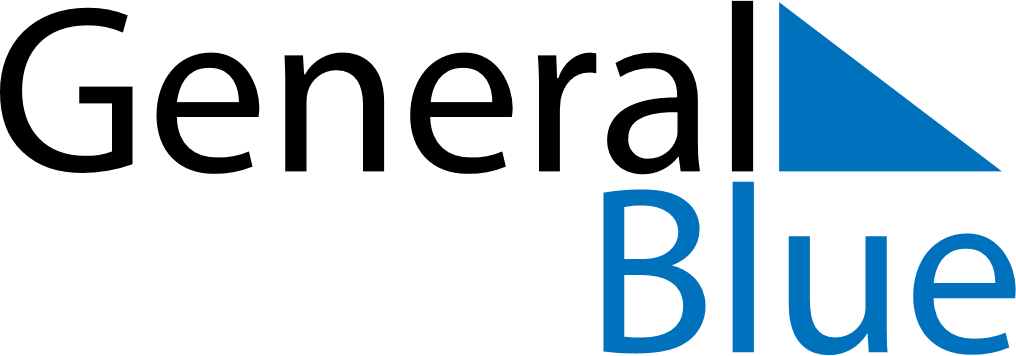 June 2024June 2024June 2024June 2024June 2024June 2024June 2024Soltvadkert, Bacs-Kiskun, HungarySoltvadkert, Bacs-Kiskun, HungarySoltvadkert, Bacs-Kiskun, HungarySoltvadkert, Bacs-Kiskun, HungarySoltvadkert, Bacs-Kiskun, HungarySoltvadkert, Bacs-Kiskun, HungarySoltvadkert, Bacs-Kiskun, HungarySundayMondayMondayTuesdayWednesdayThursdayFridaySaturday1Sunrise: 4:52 AMSunset: 8:27 PMDaylight: 15 hours and 34 minutes.23345678Sunrise: 4:52 AMSunset: 8:28 PMDaylight: 15 hours and 36 minutes.Sunrise: 4:51 AMSunset: 8:29 PMDaylight: 15 hours and 37 minutes.Sunrise: 4:51 AMSunset: 8:29 PMDaylight: 15 hours and 37 minutes.Sunrise: 4:51 AMSunset: 8:30 PMDaylight: 15 hours and 39 minutes.Sunrise: 4:50 AMSunset: 8:31 PMDaylight: 15 hours and 40 minutes.Sunrise: 4:50 AMSunset: 8:31 PMDaylight: 15 hours and 41 minutes.Sunrise: 4:50 AMSunset: 8:32 PMDaylight: 15 hours and 42 minutes.Sunrise: 4:49 AMSunset: 8:33 PMDaylight: 15 hours and 43 minutes.910101112131415Sunrise: 4:49 AMSunset: 8:33 PMDaylight: 15 hours and 44 minutes.Sunrise: 4:49 AMSunset: 8:34 PMDaylight: 15 hours and 45 minutes.Sunrise: 4:49 AMSunset: 8:34 PMDaylight: 15 hours and 45 minutes.Sunrise: 4:48 AMSunset: 8:35 PMDaylight: 15 hours and 46 minutes.Sunrise: 4:48 AMSunset: 8:35 PMDaylight: 15 hours and 46 minutes.Sunrise: 4:48 AMSunset: 8:36 PMDaylight: 15 hours and 47 minutes.Sunrise: 4:48 AMSunset: 8:36 PMDaylight: 15 hours and 48 minutes.Sunrise: 4:48 AMSunset: 8:37 PMDaylight: 15 hours and 48 minutes.1617171819202122Sunrise: 4:48 AMSunset: 8:37 PMDaylight: 15 hours and 49 minutes.Sunrise: 4:48 AMSunset: 8:38 PMDaylight: 15 hours and 49 minutes.Sunrise: 4:48 AMSunset: 8:38 PMDaylight: 15 hours and 49 minutes.Sunrise: 4:48 AMSunset: 8:38 PMDaylight: 15 hours and 49 minutes.Sunrise: 4:48 AMSunset: 8:38 PMDaylight: 15 hours and 49 minutes.Sunrise: 4:48 AMSunset: 8:39 PMDaylight: 15 hours and 50 minutes.Sunrise: 4:49 AMSunset: 8:39 PMDaylight: 15 hours and 50 minutes.Sunrise: 4:49 AMSunset: 8:39 PMDaylight: 15 hours and 50 minutes.2324242526272829Sunrise: 4:49 AMSunset: 8:39 PMDaylight: 15 hours and 49 minutes.Sunrise: 4:50 AMSunset: 8:39 PMDaylight: 15 hours and 49 minutes.Sunrise: 4:50 AMSunset: 8:39 PMDaylight: 15 hours and 49 minutes.Sunrise: 4:50 AMSunset: 8:39 PMDaylight: 15 hours and 49 minutes.Sunrise: 4:50 AMSunset: 8:39 PMDaylight: 15 hours and 49 minutes.Sunrise: 4:51 AMSunset: 8:39 PMDaylight: 15 hours and 48 minutes.Sunrise: 4:51 AMSunset: 8:39 PMDaylight: 15 hours and 48 minutes.Sunrise: 4:52 AMSunset: 8:39 PMDaylight: 15 hours and 47 minutes.30Sunrise: 4:52 AMSunset: 8:39 PMDaylight: 15 hours and 46 minutes.